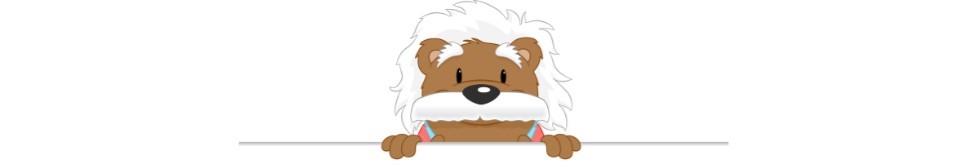 Calcul mental : fractions et pourcentagesComplète les égalités suivantes avec une fraction ou un pourcentage.